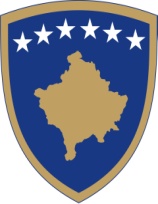 Republika e KosovësRepublika Kosova - Republic of KosovaQeveria - Vlada - GovernmentMinistria e Arsimit, e Shkencës dhe e Teknologjisë - Ministarstvo za Obrazovanje, Nauku i Tehnologiju - Ministry of Education, Science and TechnologyKOSOVO: PROJEKAT ZA POBOLJŠANJE OBRAZOVNOG SISTEMAŠKOLSKI RAZVOJNI GRANT POZIV ZA KONKURENTNE ŠKOLSKE PREDLOGE Vlada Kosova je dobila grant od grupe Svetske banke za Projekat poboljšanja obrazovnog sistema (PPOS), i namerava da deo sredstava iz ovog granta usmeri za podršku seoskim i gradskim osnovnim školama (razredi 0-9) na Kosovu kroz proces na osnovu konkurentnosti.Cilj ovih grantova je jačanje kapaciteta škola za planiranje i upravljanje resursima, i promoviše angažovanje građana kroz učešće nastavnika, roditelja i zajednice u planiranju, implementaciji i praćenju školskih aktivnosti. Predlozi u skladu sa ovim ciljem, i sa zahtevima utvrđenim u Priručniku za Školske razvojne grantove (ŠRG) će biti uzeti u obzir za finansiranje.Ovo takmičenje cilja seoske i gradske škole širom Kosova koje su ranije učestvovale u MONT PIRO projektu finansiranom od strane Svetske banke. Pogledajte ispod spisak škola koje ispunjavaju ove uslove. Škole će imati priliku da konkurišu za grantove na dobrovoljnoj osnovi, i takmiče se sa drugim PIRO školama iz svih krajeva Kosova.MONT će finansirati 20 škola u fiksnom iznosu od 10.000 USD po školi preko ovog poziva za podnošenje predloga projekata.Zainteresovani škole su pozvani da pročitaju ŠRG Priručnik da se upoznaju sa paketom aplikacije i potrebnom dokumentacijom i druga pravila i procedure, i budu podstaknuti da učestvuju na jednodnevnoj informativnoj sesiji (pogledaj prilozen raspored) pre nego što se prijave za grant tako da predlozi budu u skladu sa zahtevima kvaliteta i tehničkim uslovima ovog konkurentskog granta.Škole će imati do šest nedelja da pripreme svoje predloge za grantove i svu drugu potrebnu dokumentaciju, navedenu u okviru ŠRG priručnika.Za dodatne informacije o informativnim sesijama i / ili prijavama za donacije, možete nam pisati na: ebegu@kec-ks.org Preuzmite raspored informativne sesije:http://masht.rks-gov.net/uploads/2017/08/orari-i-sesioneve-informuese_4.docxPreuzmite ŠRG Priručnik: http://masht.rks-gov.net/uploads/2017/08/esip_1.docxPreuzmite listu kvalifikovanih škola za konkurentni grant: http://masht.rks-gov.net/uploads/2017/08/lista-e-shkollave-per-grante_3.xlsx